INTERNET RESEARCH ON THE BRAINGo to the NEUROSCIENCE FOR KIDS page at http://faculty.washington.edu/chudler/neurok.html.Use the following questions to navigate through the pages. Record the information to the questions as you find it. 1. On the "Neuroscience For Kids" homepage, scroll down to the Table Of Contents. Click on the colored words, "EXPLORE THE NERVOUS SYSTEM." This will bring you to a variety of topics. Scroll down to the section on "THE BRAIN." Click on the colored words "DIVISIONS OF THE NERVOUS SYSTEM." Answer the following questions from the information there...What are the two major subdivisions of the nervous system?______________________ nervous system ______________________ nervous systemWhat is another name for a "nerve cell"? ______________________What two structures make up the central nervous system?________________________About how much does the brain weigh?__________________About how many nerve cells are in the brain? _________________2. From this page click on the colored words, "BRAIN FACTS AND FIGURES." Using the data on this page, answer the following questions:What animal has the largest brain? _____________________________What animal has the smallest brain?_____________________________Does brain size correlate to intelligence? __________________3. Go back to the page, "DIVISIONS OF THE CENTRAL NERVOUS SYSTEM." Scroll down to the "HEAR IT" section. Play the words, AMYGDALA, CEREBELLUM, AND DIENCEPHALON. Try to say these words yourself!!! Continue scrolling down to the section called "BRAIN STRUCTURES"Where is the cerebral cortex located? ____________________________What is a groove in the cortex called? _____________________________What is a bump in the cortex called? ____________________________What is one area of the brain that is responsible for memory and learning? _____________________Label the parts of the brain pictured below: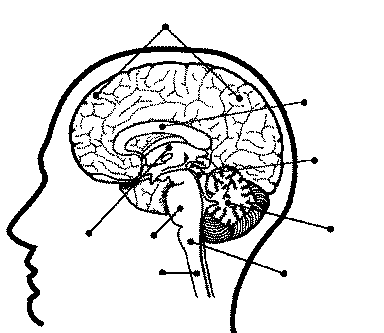 4. Go back to the page "EXPLORE THE NERVOUS SYSTEM." Click on the colored words, "OUR DIVIDED BRAIN." What are the four major lobes of the brain?__________________________________ __________________________________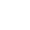 __________________________________ __________________________________5. Go back to the page, "EXPLORE THE NERVOUS SYSTEM." Click on the colored words, "ONE BRAIN OR TWO?"Name two functions that are dominant on the left brain side of the brain.________________________________________________________________Name two functions that are dominant on the right side of the brain.________________________________________________________________ What structure connects the right and left cerebral hemispheres?__________________________________What side of the brain controls language in most people?__________________________List 4 famous left-handed folks________________________________________________________________________________________________________________________________6. Go back to the page, "EXPLORE THE NERVOUS SYSTEM." Click on the colored words, "HE BRAINS, SHE BRAINS."Is the proportion of brain weight to body weight different for men and women? __________________What happens to mens' brains as they age?_________________________________________________________________________________________________7. Go back to the page, "EXPLORE THE NERVOUS SYSTEM." Click on the colored words, "BRAIN DEVELOPMENT."When does the nervous system begin to form?_______________________________________8. Go back to the page, "EXPLORE THE NERVOUS SYSTEM." Click on the colored words, "THE VENTRICLES AND CSF."What is cerebrospinal fluid (CSF)?_______________________________________________________________Name at least 2 functions of CSF.___________________________________________________________________9. Go back to the page, "EXPLORE THE NERVOUS SYSTEM." Click on the colored words, "THE BRAIN DURING SLEEP."What instrument is used to measure brain activity?___________________________________About how much of your life do you spend asleep?________________________What does REM stand for?______________________________________________10. Go back to the page, "EXPLORE THE NERVOUS SYSTEM." Click on the colored words, "BRAIN FITNESS - YOUR GUIDE TO GOOD HEALTH." List three tips given on this page for good health._________________________________________________________________________________________________________________________________________________________________________________________________________11. Go back to the page, "EXPLORE THE NERVOUS SYSTEM." Click on the colored words, "THE BRAIN VS. THE COMPUTER." Which sends signals faster, a brain or a computer?_____________________12. Go back to the page, "EXPLORE THE NERVOUS SYSTEM." Click on the colored words, "WHAT BECAME OF EINSTEIN'S BRAIN?"When did Einstein die?_________________________________________Who removed his brain?_________________________________________Where is the brain now?____________________________________________13. Go back to the page, "EXPLORE THE NERVOUS SYSTEM." Scroll down to the bottom of the page where it says, "THE EFFECTS OF DRUGS ON THE NERVOUS SYSTEM." Click on the colored word "ALCOHOL."What kind of drug is alcohol?__________________What term is given to drugs that kill brain cells?__________________14. Go back to the page, "EXPLORE THE NERVOUS SYSTEM." Scroll down to the bottom of the page where it says, "THE EFFECTS OF DRUGS ON THE NERVOUS SYSTEM." Click on the colored word "CAFFEINE." Which soft drink has the most caffeine per serving?__________________What are two negative side effects of caffeine?__________________________________________________15. Go back to the page, "EXPLORE THE NERVOUS SYSTEM." Scroll down to the bottom of the page where it says, "THE EFFECTS OF DRUGS ON THE NERVOUS SYSTEM." Click on the colored word "COCAINE." Is cocaine an addicting drug?__________________What organ does it affect other than the brain? __________________16. Go back to the page, "EXPLORE THE NERVOUS SYSTEM." Scroll down to the bottom of the page where it says, "THE EFFECTS OF DRUGS ON THE NERVOUS SYSTEM." Click on the colored word "MARIJUANA." Scroll down and click on the colored words, "MARIJUANA: FACTS FOR TEENS."List two short-term effects of marijuana use:__________________________________________________List two possible long-term effects of marijuana use:__________________________________________________What effects may marijuana have on the babies of pregnant women who smoke marijuana? _____________________________________________________________17. Open the The Split Brain Experiment ( http://nobelprize.org/educational_games/medicine/split-brain/ ) What exactly is a "split brain" _____________________________________Describe a person with a split brain: ________________________________________________________Ahliah SchoolBrain 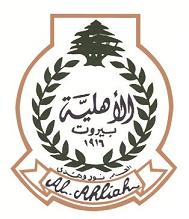 Academic Year 2011-2012Middle & Upper DivisionBrain Biology WebquestScience DepartmentBrain Mrs. Heba DaoukName: ______________________________Grade 10HSDate: __________________________